Sebastian Bennett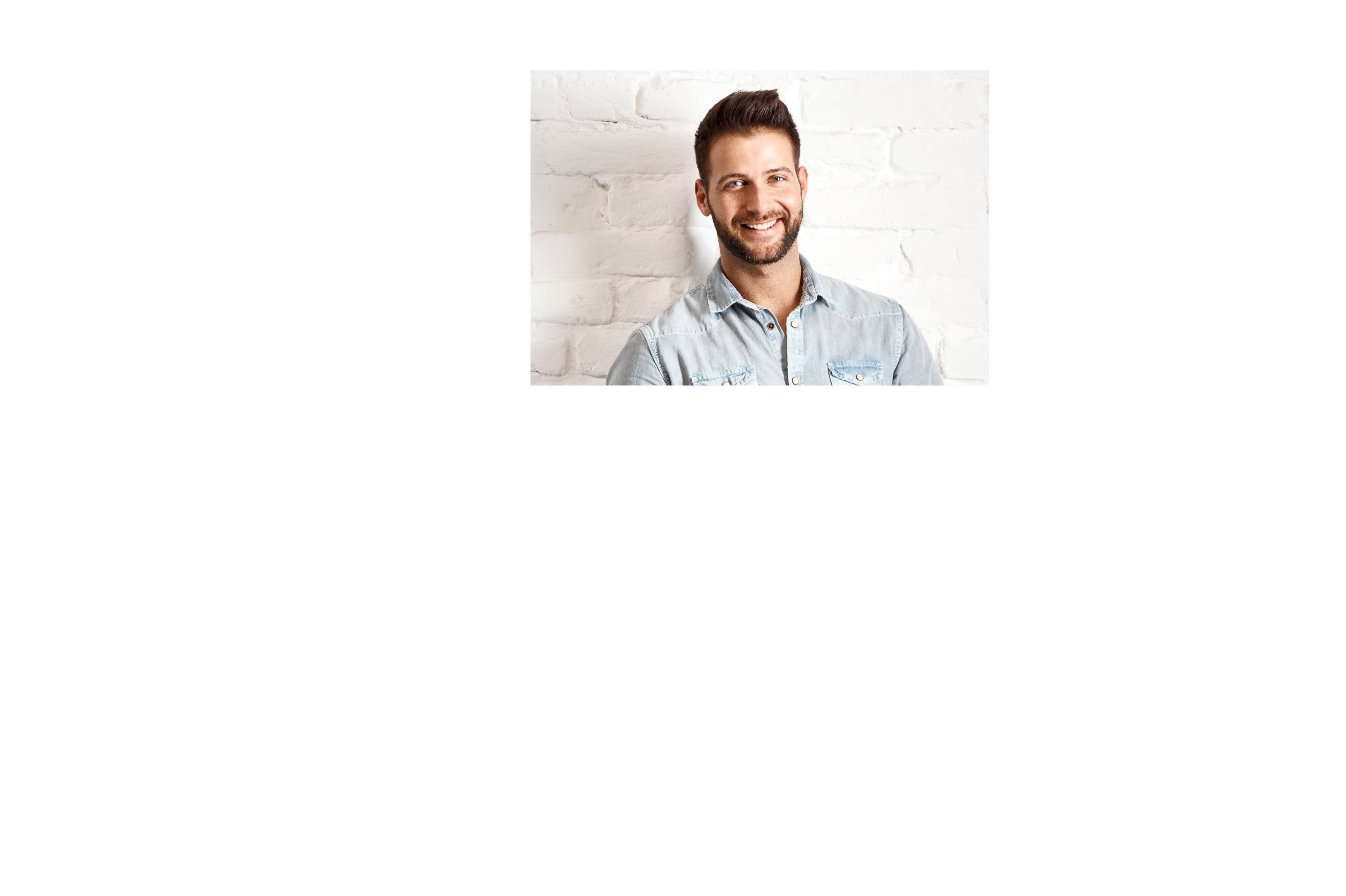 408 Byers Lane, Sacramento, CA 924260123-456-7890hello@reallygreatsite.com www.reallygreatsite.com@reallygreatsiteObjectiveHigh-performing psychology major eager to join an innovative organization like Austen Tech, where I can apply my human resources knowledge and skills in a startup environmentSkillsWorking with productivity applications and collaboration softwareAcademic writing, business writing, and public speaking Interpreting vast amounts of information and conductingresearchRelevant ExperienceVice PresidentSociety of Psychology Students, Tresswood University Chapter June 2023 - PresentIntroduces speakers at university chapter events and ensures all events are well-publicized. Assists the Secretary in preparing and submitting reports on chapter activities to the National Office. Supports various committees and officers.Human Resources Intern Kyobi GamesApril 2024 - October 2024Assisted Human Resources team in various projects and initiatives. Supported daily management of employee files. Contributed to improving onboarding, integration, and offboarding processes.Administrative Assistant Volunteer The Savannah FoundationApril 2022 - May 2023Assisted with various office tasks, such as photocopying, mailing, and filing. Encoded employee and volunteer data into human resources information system. Answered telephone callsand email inquiries.EducationBachelor of Science in Psychology Tresswood UniversityGrover WoodExpected to graduate in 2025 GPA (if above 3.5 only)High School Diploma Cordale High School Wolloughdale2018 - 2021GPA (if above 3.5 only)Sebastian Bennett408 Byers Lane, Sacramento, CA 924260123-456-7890hello@reallygreatsite.com www.reallygreatsite.com@reallygreatsiteAugust 4, 2025Estelle Darcy Recruitment Specialist Austen Tech123 Anywhere St.Any City, ST 12345Dear Ms. Darcy:A cover letter allows you to professionally introduce yourself to a prospective employer. Your goal in writing your cover letter should be to encourage the employer to read your resume and consider you for aspecific position.Highlight your achievements, skills, experiences, and training that are relevant to the position you want to get. However, avoid simply repeating the information you included in your resume. Tailor your cover letter to each employer and job. Since you are applying for specific roles, give specific examples and events that demonstrate your ability to perform well if given the position.Yes, you should maintain a professional air throughout the copy, however, an exceedingly formal tone may turn off those who read it. Remember to also show genuine enthusiasm for the job. You can think of it this way: it’s not a suit-and-tie event, but a smart casual gathering. Steer away from highly personal information and questions about the position. This includes talking about salary expectations and company benefits. Instead, reserve such inquiries for the actual interview.Make sure you proofread your cover letter before sending it. There are various online tools that can help you catch minor grammatical or typographical errors. Additionally, make sure your cover letter is easy to read. Use a simple font like the one used here. Avoid walls of text, too. Dividing your letter into paragraphs makes it easy on the eyes and organizes the information you provide.Sincerely,Sebastian Bennett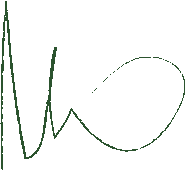 